FIGURAS IGUALESObserva con atención y colorea la figura que es igual al modelo.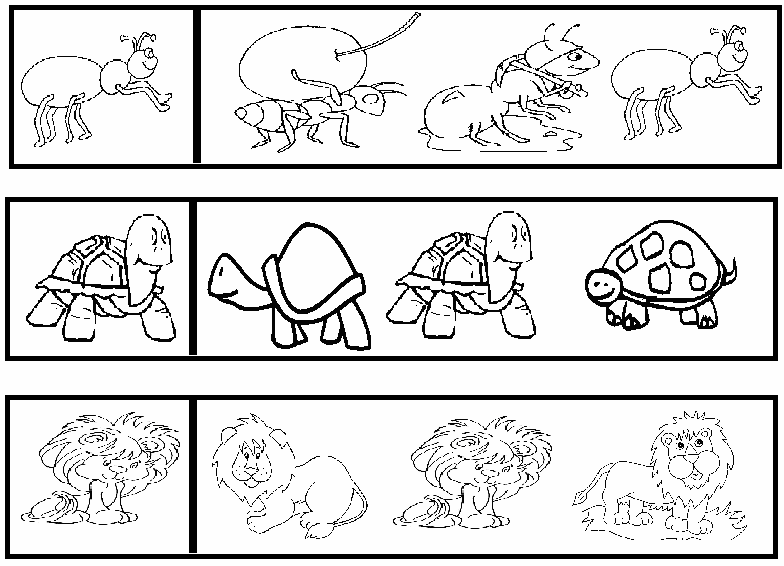 FIGURAS IGUALESObserva con atención y colorea la figura que es igual al modelo.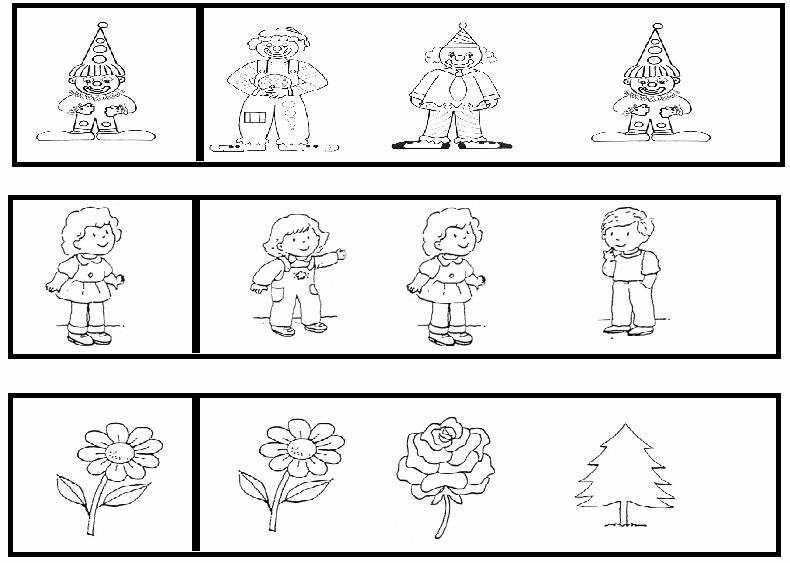 FIGURAS IGUALESObserva con atención y colorea la figura que es igual al modelo.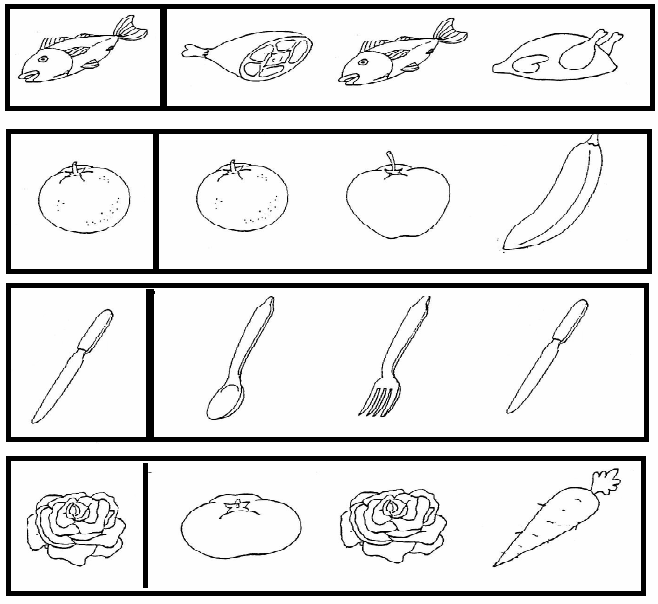 FIGURAS IGUALESObserva con atención y colorea la figura diferente en cada fila.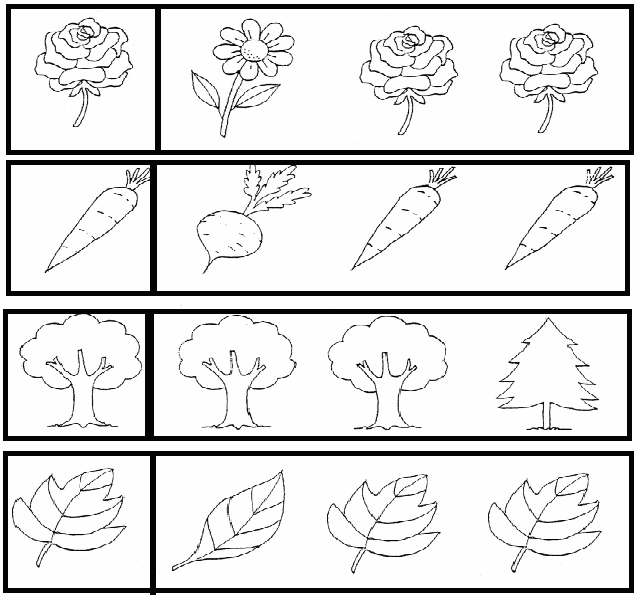 FIGURAS IGUALESUne con una línea las figuras iguales.